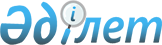 "Бюджеттің атқарылуы және оған кассалық қызмет көрсету ережесін бекіту туралы" Қазақстан Республикасы Үкіметінің 2009 жылғы 26 ақпандағы № 220 қаулысына өзгеріс енгізу туралы
					
			Күшін жойған
			
			
		
					Қазақстан Республикасы Үкіметінің 2011 жылғы 7 маусымдағы № 637 Қаулысы. Күші жойылды - Қазақстан Республикасы Үкіметінің 2015 жылғы 25 сәуірдегі № 325 қаулысымен      Ескерту. Күші жойылды - ҚР Үкіметінің 25.04.2015 № 325 (алғашқы ресми жарияланған күнінен бастап қолданысқа енгізіледі) қаулысымен.      Шетелде кадрлар даярлау халықаралық бағдарламалары шеңберінде стипендиаттардың оқуын және ғылыми тағылымдамадан өтуін ұйымдастыру мақсатында Қазақстан Республикасының Үкіметі ҚАУЛЫ ЕТЕДІ:



      1. «Бюджеттің атқарылуы және оған кассалық қызмет көрсету ережесін бекіту туралы» Қазақстан Республикасы Үкіметінің 2009 жылғы 26 ақпандағы № 220 қаулысына (Қазақстан Республикасының ПҮАЖ-ы, 2009 ж., № 12, 86-құжат) мынадай өзгерістер енгізілсін:



      көрсетілген қаулымен бекітілген Бюджеттің атқарылуы және оған кассалық қызмет көрсету ережесінде:



      156-1-тармақ мынадай редакцияда жазылсын:

      «156-1. Шетелде кадрлар даярлаудың халықаралық бағдарламалары шеңберінде стипендиаттардың оқуын және ғылыми тағылымдамадан өтуін ұйымдастыру мақсатында 154 «Стипендиаттардың шетелде оқуына төлеу» экономикалық шығыстар сыныптамасының ерекшелігі бойынша ақы төлеу Қазақстан Республикасының Үкіметі шетелде кадрлар даярлау мен қайта даярлау және біліктілігін арттыру халықаралық бағдарламаларын, оның ішінде Қазақстан Республикасы Президентінің «Болашақ» халықаралық стипендиясын іске асыру жөніндегі қызметтерді беруші етіп анықтаған заңды тұлғаның (бұдан әрі - Халықаралық бағдарламалар орталығы) өтінімін қоса бере отырып, төлеуге берілген шоттың негізінде жүзеге асырылады.

      Халықаралық бағдарламалар орталығы өзінің банктік шотына ақшалай қаражат түскен сәттен бастап он бес жұмыс күні ішінде шетелдің жоғары оқу орындарына (әлемнің ғылыми орталықтары мен зертханаларына), стипендиаттарға, сондай-ақ Халықаралық бағдарламалар орталығы «Қазақстан Республикасы Президентінің «Болашақ» халықаралық стипендиясын тағайындау үшін үміткерлерді іріктеу ережесін бекіту туралы» Қазақстан Республикасы Үкіметінің 2008 жылғы 11 маусымдағы № 573 қаулысында көзделген қызметтерді көрсетуге шарт жасасқан ұйымдарға шетелде кадрлар даярлаудың халықаралық бағдарламалары шеңберінде стипендиаттардың оқуын және ғылыми тағылымдамадан өтуін ұйымдастыру үшін ақшалай қаражатты аударуды жүзеге асырады.

      Білім беру саласындағы уәкілетті орган ай сайын есепті айдан кейінгі айдың бірі күніне Халықаралық бағдарламалар орталығымен шетелде кадрлар даярлаудың халықаралық бағдарламалары шеңберінде стипендиаттардың оқуын және ғылыми тағылымдамадан өтуін ұйымдастыру үшін ақы төлеуге бөлінген ақшалай қаражатты өздерінің пайдалануы жөнінде салыстыру актісін жасайды.».



      2. Осы қаулы алғашқы ресми жарияланғаннан кейін күнтізбелік он күн өткен соң қолданысқа енгізіледі.      Қазақстан Республикасының

      Премьер-Министрі                              К.Мәсімов
					© 2012. Қазақстан Республикасы Әділет министрлігінің «Қазақстан Республикасының Заңнама және құқықтық ақпарат институты» ШЖҚ РМК
				